Consorzio 6 Toscana Sud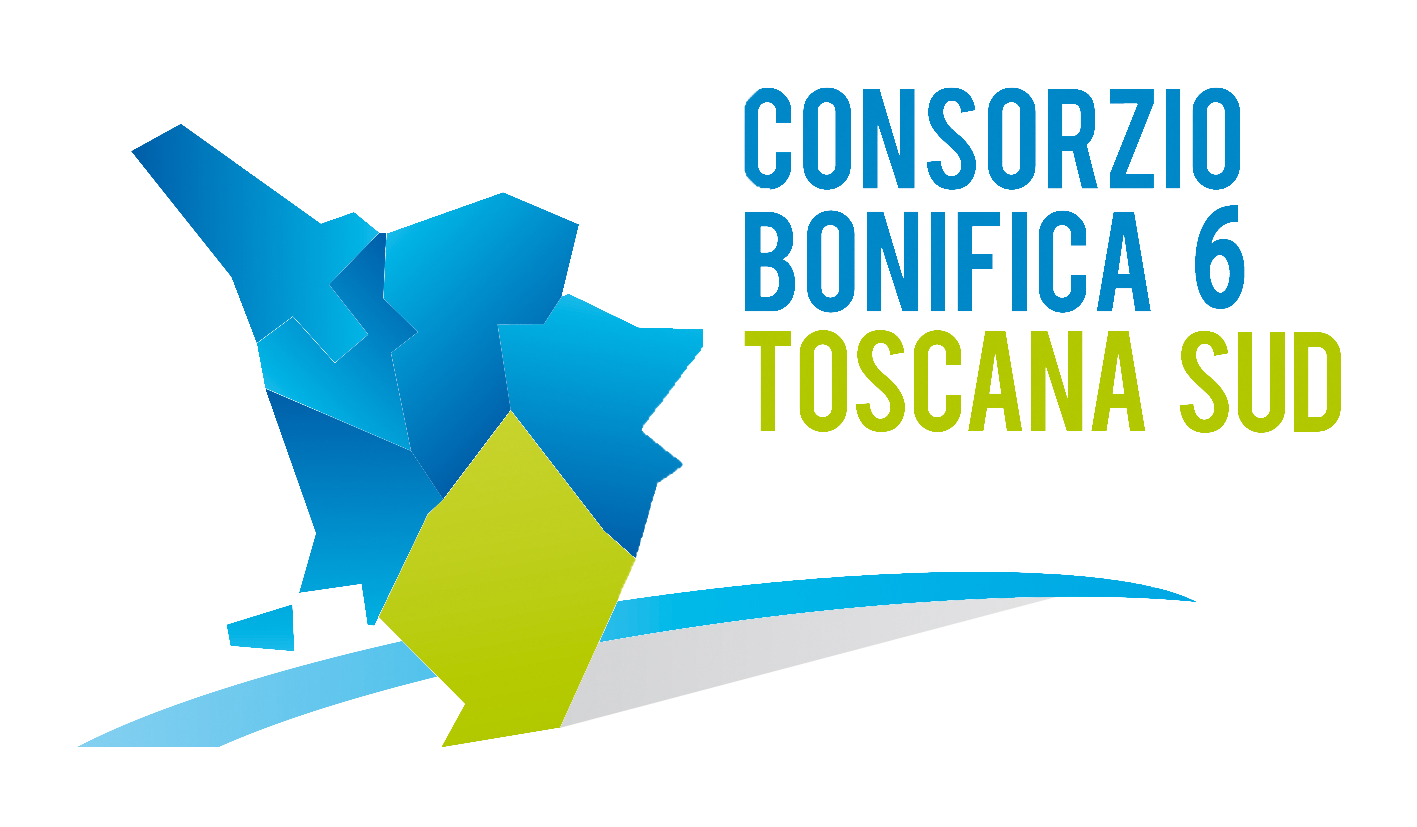 Viale Ximenes n. 3 – 58100 Grosseto - tel. 0564.22189     bonifica@pec.cb6toscanasud.it   -   www.cb6toscanasud.it     Codice Fiscale  01547070530  DIRETTORE GENERALEDecreto  N. 13 – Data Adozione 22/06/2015       Atto Pubblicato su Banca Dati escluso/i allegato/i OGGETTO: Chiusura e apertura conto corrente bancario per gestione Fondo di PrevidenzaNumero proposta:   -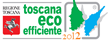  DECRETO DEL DIRETTORE GENERALE N.  13 DEL 22 GIUGNO 2015L’anno duemilaquindici il giorno 22 del mese di giugno presso la sede del Consorzio in Grosseto, viale Ximenes n. 3IL DIRETTORE GENERALEVista  n. 79 del 27.12.2012;Visto il Decreto del Presidente n. 223 del 22 Gennaio 2015 con il quale è stato assunto l’Arch. Fabio Zappalorti con la qualifica di Direttore Generale del Consorzio 6 Toscana Sud a far data dal 01 Febbraio 2015; Visto il vigente Statuto Consortile approvato con delibera n. 6 dell’Assemblea consortile seduta  n. 2 del 29/04/2015 e pubblicato sul B.U.R.T Parte Seconda n. 20 del 20/05/2015 Supplemento n. 78; Visto in particolare l’Art. 39 c.1 lettera c) del Vigente Statuto;Vista la scadenza al 31/12/2014 della convenzione per il servizio di cassa con la Banca della Maremma Credito Cooperativo di Grosseto – Agenzia n. 2 – Grosseto;Vista la gara esperita in data  10/12/2014 per l’assegnazione del servizio di cassa e tesoreria  per il quadriennio 2015-2018;Visto il verbale di gara provvisorio protocollo n. 9462 del 10/12/2014 con la quale si individuava per il servizio di cassa e tesoreria per il quadriennio 2015-2018 la Banca Monte dei Paschi di Siena S.p.A.;Vista la convenzione per il servizio di cassa e tesoreria per il quadriennio 2015-2018 sottoscritta in data 31/12/2014 protocollo n. 10103 con la Banca Monte dei Paschi di Siena S.p.A.;Visto il Decreto del Presidente n. 298 del  28/05/2015 con il quale si aggiudicava definitivamente la concessione del  servizio di cassa e tesoreria per il quadriennio 2015-2018 alla Banca Monte dei Paschi di Siena S.p.A.;Visto l’articolo 152 “Estensione del Fondo di Previdenza” del vigente Contratto Collettivo di lavoro per i dipendenti dai consorzi di bonifica;Considerato che il Consorzio 6 Toscana Sud è ancora titolare di un conto corrente ordinario n. 343857 aperto presso la Banca della Maremma Credito Cooperativo di Grosseto – Agenzia n. 2 –  denominato “ Fondo di Previdenza” il cui saldo al 31/05/2015 è di € 162.379,14;Considerato che il Consorzio 6 Toscana Sud deve provvedere all’accantonamento del fondo di previdenza per i dipendenti a tempo indeterminato non soggetti all’assicurazione infortuni ENPAIA per l’anno 2014 e il primo trimestre 2015;D E C R E T Adi chiudere il conto corrente bancario ordinario n. 343857 denominato “Fondo di Previdenza” aperto presso la Banca della Maremma Credito Cooperativo di Grosseto – Agenzia n. 2 – Grosseto;di aprire un conto corrente ordinario denominato “Fondo di Previdenza”  presso la Banca Monte dei Paschi di Siena S.p.A;di accreditare il saldo alla data della chiusura del conto corrente n. 343857 “Fondo di previdenza” sul nuovo conto corrente ordinario aperto presso il Monte dei Paschi di Siena S.p.A.;di prevedere la pubblicazione del presente decreto sul sito internet del Consorzio.			IL DIRETTORE GENERALE	 (Arch. Fabio Zappalorti)